Never Forgotten Honor FlightDATE   , 2015 Itinerary 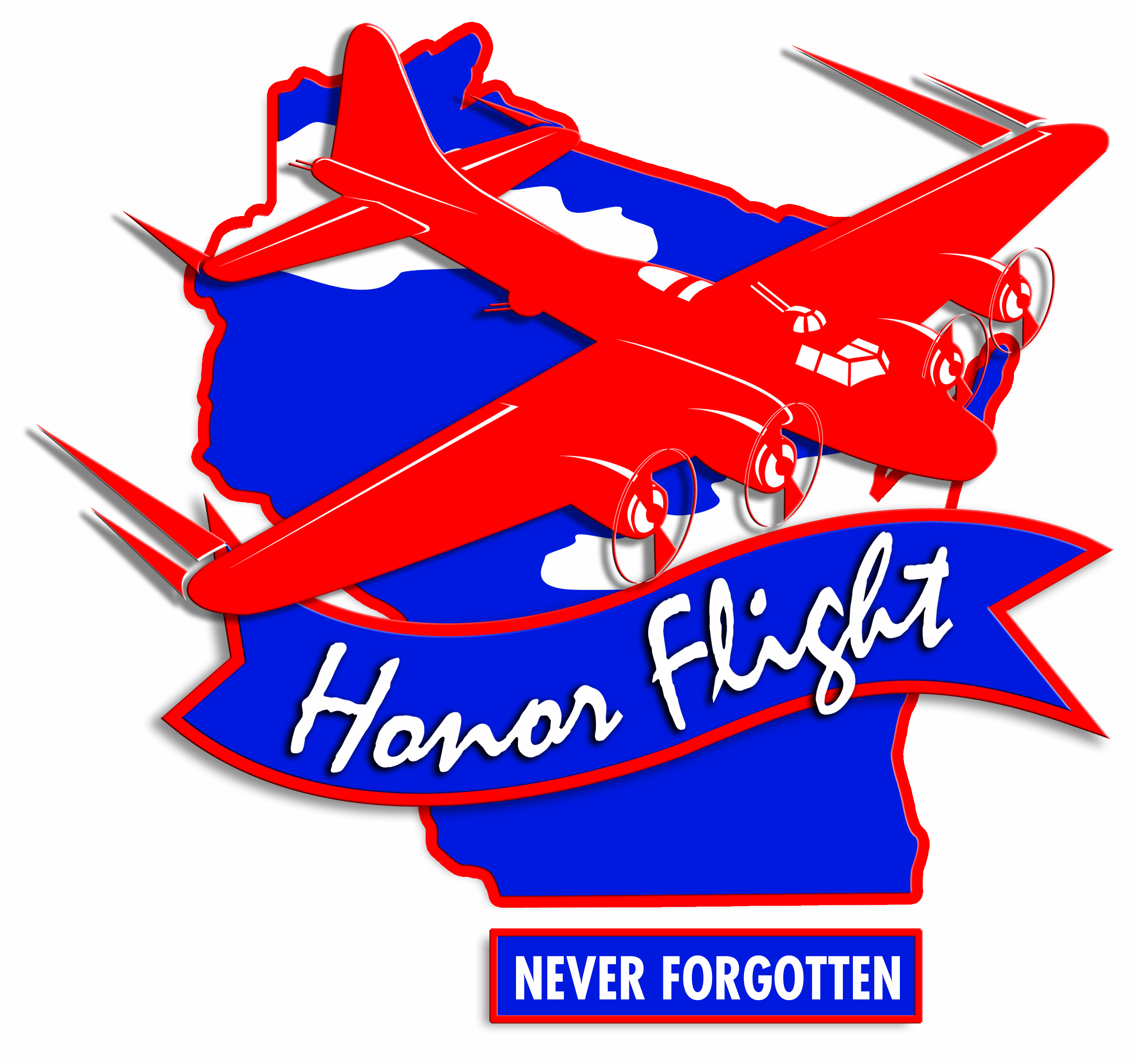 ALL TIMES ARE "LOCAL" TIMESALL TIMES ARE "LOCAL" TIMESALL TIMES ARE "LOCAL" TIMES4:30 AMGUARDIANS check in 5:00 - 5:30 AM6:00VETERANS check in (snacks, coffee provided at gate)Load aircraft7:00 AM Charter departs for Reagan (morning snack on plane)10:00 AM   Arrive Reagan (bathroom break) 11:20 AM Depart Reagan in Motor Coach11:30 AM Arrive WW II Memorial (Group Photo)    1:20 PM Depart WW II Memorial1:20 – 2:00 PM BUS TOUR (Capitol; Navy Memorial; White House)(box lunch on bus)  2:00 PM Arrive Korean, Vietnam, and Lincoln Memorial  3:25 PM Depart Korean Memorial3:35 PM Arrive Iwo Jima4:15 PM Depart Iwo Jima (snack bars)4:30PM Arrive Arlington National Cemetery  5:00 PM Changing of the Guard at the Tomb of the Unknown Soldier5:40 PM Depart ANC5:55 PM Arrive Air Force Memorial and Drive By Pentagon / 9-11 Memorial   (Dinner) 6:50 PM Depart Memorial 7:15 PM Arrive Reagan Airport8:45 PM Depart Reagan 9:45 PM Arrive Wausau (arrival at CWA dependent on weather/unexpected delays)